ASI VOLUNTEER REGISTRATION FORM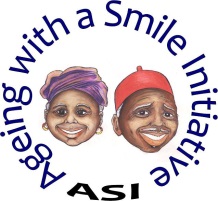 PART 1: PERSONAL DETAILS, PREVIOUS VOLUNTEER EXPERIENCE AND MOTIVATIONPART 2: SKILLS AND AVAILABILITY FOR VOLUNTEER WORKPART 3: COMMUNICATION WITH ASI TEAMThanks for your interest in volunteering with Ageing with a Smile Initiative. Please submit the completed form to:  asi.gambia@gmail.comFacebook Page: www.facebook.com/ASIGambiaWebsite: www.asigambia.weebly.comTHIS SECTION IS FOR OFFICIAL USE ONLY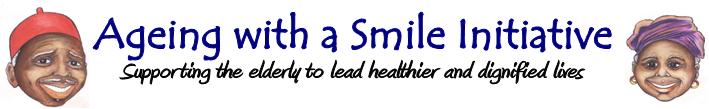 NAMEADDRESSNATIONALITYTELEMAIL HIGHEST LEVEL OF EDUCATION ATTAINEDCURRENT ENGAGEMENTHave a full-time job (please specify  type of job) |__|Student at College or University  |__|Complete studies but not working |__|Retired |__|Others |__| (please specify)CURRENT ENGAGEMENTHave a full-time job (please specify  type of job) |__|Student at College or University  |__|Complete studies but not working |__|Retired |__|Others |__| (please specify)DO YOU HAVE PREVIOUS VOLUNTEER EXPERIENCE?       YES|__|    NO |__| If yes, please give details of your volunteer experience  belowDO YOU HAVE PREVIOUS VOLUNTEER EXPERIENCE?       YES|__|    NO |__| If yes, please give details of your volunteer experience  belowWHAT IS YOUR MOTIVATION FOR JOINING ASI?WHAT IS YOUR MOTIVATION FOR JOINING ASI?WHERE DID YOU LEARN ABOUT ASI?ASI website |__|ASI Facebook page ASI member/volunteer |__|A friend |__|Local newspaper |__|Others (please specify) |__|WHERE DID YOU LEARN ABOUT ASI?ASI website |__|ASI Facebook page ASI member/volunteer |__|A friend |__|Local newspaper |__|Others (please specify) |__|Health Education |__|Nursing |__|Medicine |__|Ophthalmology/Eye Care |__|Dispensing skills |__|Home-based Care |__|Social Work |__|Dental Care |__|Counselling skills |__|Proposal development |__|Strategy Development |__|Desktop publishing |__|Reporting writing |__|Writing case studies |__|Training/Presentation skills |__|Blogging  & Social media |__|Advocacy |__|Financial management |__|Fundraising/resource mobilisation |__|Monitoring and Evaluation |__|Data management |__|Event management |__|Video production/documentaries|__| Radio programming  |__|Other skills |__| Please specify Please indicate the amount of volunteer time you will be able to devote to ASI. Example: up to 8 hours a month; up to 10 hours a month, etc.Please indicate the amount of volunteer time you will be able to devote to ASI. Example: up to 8 hours a month; up to 10 hours a month, etc.Given you skills , experience and availability, which of the following teams within ASI  would you like to  be part of?:Medical and Home-Based Care Team                  |__|Advocacy and Sensitisation Team                        |__|Fundraising and Resource Mobilisation Team   |__|Research and  Publication Team                           |__|Social Events  Team                                                 |__|Given you skills , experience and availability, which of the following teams within ASI  would you like to  be part of?:Medical and Home-Based Care Team                  |__|Advocacy and Sensitisation Team                        |__|Fundraising and Resource Mobilisation Team   |__|Research and  Publication Team                           |__|Social Events  Team                                                 |__|Maintaining contact with colleagues is essential in ASI because our success depends on team work. Please indicate your preference  for communicating with ASI membersEmail |__|   Phone calls |__|   SMS |__|   Viber  |__|  WhatsApp |__| Facebook Group  |__|  Others (Please specify)  |__|Date application was received by ASI:Date application was reviewed by ASI SMT:Application  status:  Approved |__|      Not approved |__|